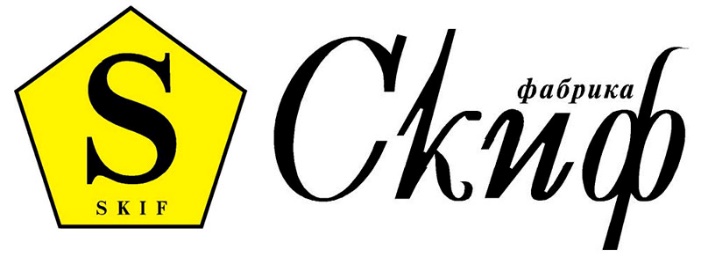 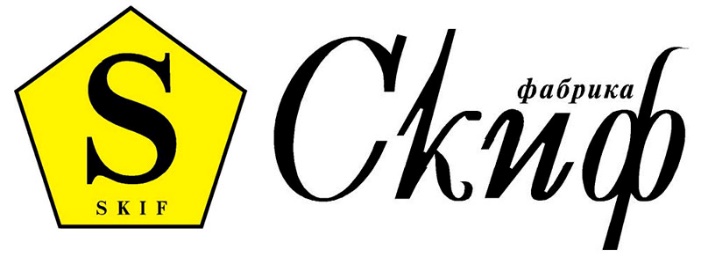 Рекомендации по хранению изделий постформинг толщиной 16мм.    Изделия должны храниться в сухих, чистых, закрытых помещениях. Складирование и хранение изделий из ДСП допускается в помещениях как отапливаемого, так и неотапливаемого типа с нормальной температурой от +5  до +40 градусов и  влажностью воздуха 60% - 70%.        Изделия, хранящиеся при температуре ниже 0 С могут быть взяты в работу после 12 часов термостатирования в отапливаемом помещении.    Запрещается прогревать изделия в непосредственной близости с нагревательными приборами.   Пачки изделий желательно хранить на подкладных листах (из ДСП), толщина подкладного листа допускается от 26 до 38 мм. Размер воздушной подушки между полом и подкладным материалом из ДСП должен составлять не менее 10 см. 	   Хранение столешниц фабрики «Скиф» должно осуществляется в горизонтальном положении на пяти поперечных подкладных брусках.  Бруски-прокладки укладывают поперек плит с интервалами не более 600 мм в одних вертикальных плоскостях. Расстояние от крайних брусков-прокладок до торцов плиты не должно превышать 250 мм  (ГОСТ 10632-2007).  В паллетах должно быть не более 40 столешниц, высота хранения не более трех штабелей. При невозможности выдержать условия ГОСТа, допускается хранение на вертикальных стеллажах (рис. 1), но это является отклонением от ГОСТа и носит чисто рекомендательный характер, основанный на нашем опыте. Подобное хранение допустимо, если столешницы расположены вертикально и плотно прилегают друг к другу.   Однако мы не можем нести ответственность за возникновение дефектов изделий по причине хранения не по ГОСТу.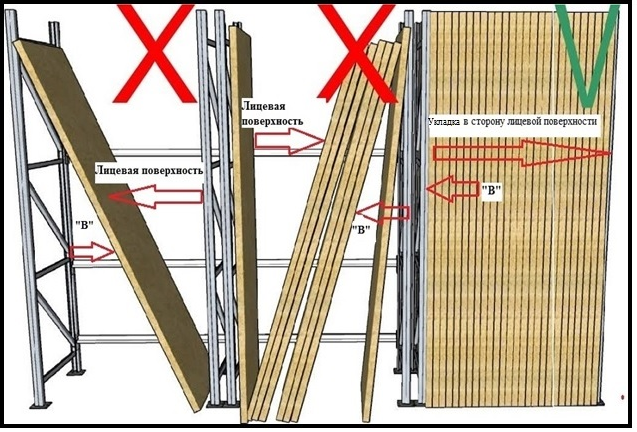 